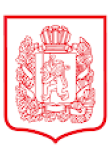 РОССИЙСКАЯ ФЕДЕРАЦИЯ КРАСНОЯРСКИЙ КРАЙ КАЗАЧИНСКИЙ РАЙОНРОЖДЕСТВЕНСКИЙ СЕЛЬСКИЙ СОВЕТ ДЕПУТАТОВРЕШЕНИЕ 12.04.2024                                      с. Рождественское                               №36-110 О внесении изменений в решение от 18.09.2013г. №93  «Об утверждении Положения о новой системе оплаты труда  работников органов местного самоуправления, не являющихся лицами, замещающими муниципальные должности, и муниципальными служащими, финансируемых за счет средств местного бюджета»В соответствии с Федеральным Законом №406-ФЗ от 06.12.2021 «О внесении изменений в статью 1 Федерального Закона «О минимальном размере оплаты труда»», Уставом сельского поселения Рождественский сельсовет Казачинского муниципального района Красноярского  края Рождественский сельский Совет депутатов РЕШИЛ:1. Внести изменения в решение от 18.09.2013г №93 «Об утверждении Положения о новой системе оплаты труда  работников органов местного самоуправления, не являющихся лицами, замещающими муниципальные должности, и муниципальными служащими, финансируемых за счет средств местного бюджета» следующие изменения:1.1. Пункт 1 статьи 4 Положения дополнить абзацем следующего содержания:- «специальная краевая выплата»;1.2. Пункт 2.1 статьи 4 Положения слова «25 988 рублей» заменить словами «30 788 рублей»;1.3. Пункт 2 статьи 4 Положения дополнить пунктом 2.2. следующего содержания:- «2.2. Специальная краевая выплата устанавливается в целях повышения уровня оплаты труда работника. Работникам по основному месту работы ежемесячно предоставляется специальная краевая выплата. Максимальный размер выплаты при полностью отработанной норме рабочего времени и выполненной норме труда (трудовых обязанностей) составляет три тысячи рублей.Работникам по основному месту работы при не полностью отработанной норме рабочего времени размер специальной краевой выплаты исчисляются пропорционально отработанному работником времени.На выплату, установленную абзацем 2, начисляются районный коэффициент, процентная надбавка к заработной плате за стаж работы в районах Крайнего Севера и приравненных к ним местностях и иных местностях с особыми климатическими условиями.». 2. Контроль за исполнением настоящего Решения возложить на главу Рождественского сельсовета.3. Настоящее решение вступает в силу после официального опубликования в газете «Рождественские вести» и распространяет свое действие на правоотношения возникшие с 01.01.2024. Постановление  подлежит размещению на официальном сайте rozhdestvenskijr04.gosweb.gosuslugi.ru. Председатель Рождественского сельского Совета депутатов                                                                              С.Г.ПрокопьевГлава сельсовета                                                                            О.И. Пилипенко